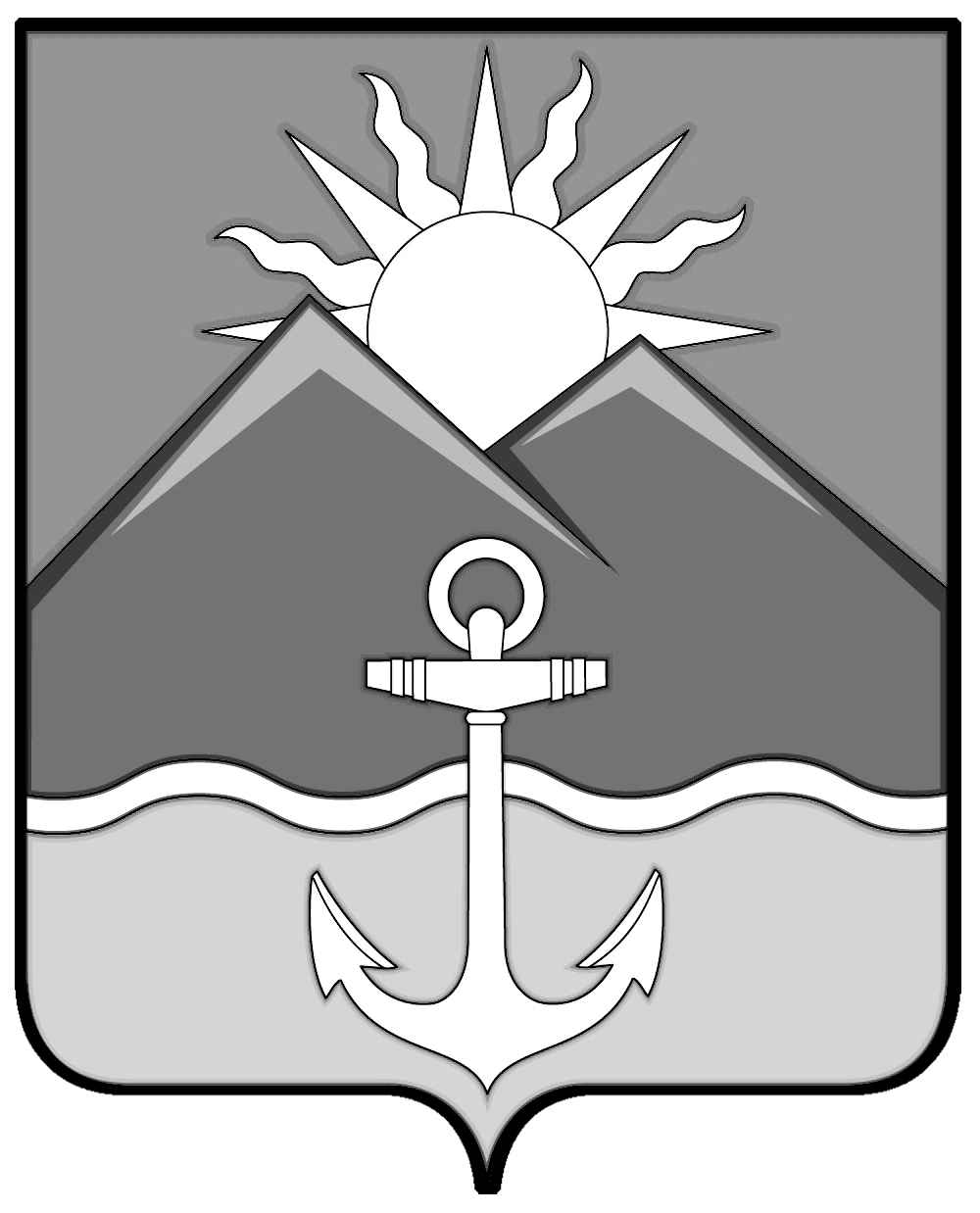    АДМИНИСТРАЦИЯ                           ХАСАНСКОГО МУНИЦИПАЛЬНОГО РАЙОНАПОСТАНОВЛЕНИЕпгт Славянка 14.11.2022 г                                                                                                                  №  831-па     О внесении  изменений  в  постановлениеадминистрации Хасанского муниципальногорайона  от 14 августа  2017  года  №  742-па«Об утверждении муниципальной программыХасанского   муниципального   района«Управление муниципальными финансами  Хасанского муниципального района»  на 2018 – 2022 годы          Руководствуясь Уставом Хасанского муниципального района, администрация Хасанского муниципального районаПОСТАНОВЛЯЕТ:Внести  в  постановление администрации Хасанского муниципального района  от  14 августа  2017  года  №  742-па «Об утверждении муниципальной программы Хасанского   муниципального района «Управление муниципальными финансами Хасанского муниципального района»  на    2018  –  2022  годы» (в редакции постановлений администрации Хасанского муниципального района  от  24 октября 2017 года № 1028-па, от 10 апреля 2018 года  № 424-па, от 5 декабря  2018 года   № 1162-па, от 02 сентября 2019 года № 356-па, от 11 марта 2020 года  № 147-па, от 17 декабря 2020 года № 1054-па, от 4 июня 2021 года № 442-па, от 22 декабря 2021 года № 988-па, от 24 февраля 2022 года № 79-па, от 20 июня 2022 года                    № 361-па, от 15 сентября 2022 года № 630-па) (далее – постановление, муниципальная программа), следующие изменения:         1.1. В паспорте муниципальной программы, утвержденной постановлением:изложить позицию "Объем средств бюджета Хасанского муниципального района на финансирование муниципальной программы и прогнозная оценка привлекаемых на реализацию ее  целей средств федерального бюджета, краевого бюджета, иных внебюджетных источников" в следующей редакции:      1.2. В приложении  № 3 к муниципальной программе, утвержденной постановлением:      в строке 2:      заменить в графе 12 цифры "21508,54	" цифрами "27741,54";      заменить в графе 13 цифры "97070,55" цифрами "103303,55";      в пункте 1:      заменить в графе 12 цифры "8529,0" цифрами "8762,0";            заменить в графе 13 цифры "38015,0" цифрами "38248,0";      в пункте 1.1:      заменить в графе 12 цифры "8529,0" цифрами "8762,0";            заменить в графе 13 цифры "38015,0" цифрами "38248,0";      в пункте 1.1.2:      заменить в графе 12 цифры "8529,0" цифрами "8762,0";            заменить в графе 13 цифры "38015,0" цифрами "38248,0";      в пункте 2:      заменить в графе 12 цифры "12325,29" цифрами "18325,29";            заменить в графе 13 цифры "58341,84" цифрами "64341,84";      в пункте 2.2:      заменить в графе 12 цифры "-" цифрами "6000,0";            заменить в графе 13 цифры "850,0" цифрами "6850,0";      1.3. В приложении № 4 к муниципальной программе, утвержденной постановлением:изложить позицию "Муниципальная программа" в следующей редакции:изложить пункты  1 - 1.1  в следующей редакции:  изложить пункт  1.1.2  в следующей редакции:изложить пункт  2  в следующей редакции:изложить пункт  2.2  в следующей редакции:       1.4. В приложении № 5 к муниципальной программе, утвержденной постановлением:изложить позицию "Объем средств местного бюджета на финансирование подпрограммы и прогнозная оценка  привлекаемых  на  реализацию  ее целей  средств  федерального бюджета, краевого бюджета, иных внебюджетных источников " в следующей редакции:           1.5. В приложении № 6 к муниципальной программе, утвержденной постановлением:изложить позицию "Объем средств местного бюджета на финансирование подпрограммы и прогнозная оценка  привлекаемых  на  реализацию  ее целей  средств  федерального бюджета, краевого бюджета, иных внебюджетных источников " в следующей редакции:          2.	Опубликовать настоящее постановление в Бюллетене муниципальных правовых актов Хасанского муниципального района и разместить на официальном сайте администрации Хасанского муниципального района в информационно-телекоммуникационной сети «Интернет».          3. Настоящее постановление вступает в силу со дня его официального опубликования.          4. Контроль за исполнением настоящего постановления оставляю за собой.Глава Хасанского                                                                                               муниципального района	                                                                                      И.В.СтепановОбъем средств бюджета Хасанского муниципального района на финансирование муниципальной программы и прогнозная оценка привлекаемых на реализацию ее целей средств федерального бюджета, краевого бюджета, иных внебюджетных источниковОбщий объем бюджетных ассигнований на реализацию муниципальной программы составляет 212 350,92          тыс. руб., в том числе:2018 год – 34941,09 тыс. руб.;2019 год -  38787 тыс. руб.;2020 год -  41674,8 тыс. руб;2021 год -  43791,64 тыс.руб;2022 год – 53156,39 тыс.руб.Прогнозная оценка привлекаемых на реализацию целей средств муниципальной программы, составляет : средств из краевого  бюджета- 109047,37 тыс.руб.,                в том числе:2018 год – 18838,67 тыс. руб.;2019 год -  18724,16 тыс. руб.;2020 год -  20150,54 тыс. руб;2021 год – 25919,15 тыс.руб;2022 год -  25414,85 тыс.руб.Муниципаль-ная программавсего02734941,0938787,041674,8043791,6453156,39212 350,92          Муниципаль-ная программафедеральныйбюджет (субсидии, субвенции, иные межбюджетные трансферты)Муниципаль-ная программакраевой бюджет02718838,6718724,1620150,5425919,1525414,85109047,37Муниципаль-ная программабюджет Хасанского муниципального района02716102,4220062,8421524,2617872,4927741,54103303,55Муниципаль-ная программаиные внебюджетные источники1Подпрограмма «Повышение эффективности управления муниципальными финансами»всего0276773,07204,07635,07874,08762,038248,01Подпрограмма «Повышение эффективности управления муниципальными финансами»федеральный бюджет (субсидии, субвенции, иные межбюджетные трансферты)1Подпрограмма «Повышение эффективности управления муниципальными финансами»краевой бюджет1Подпрограмма «Повышение эффективности управления муниципальными финансами»бюджет Хасанского муниципального района0276773,07204,07635,07874,08762,038248,01Подпрограмма «Повышение эффективности управления муниципальными финансами»иные внебюджетные источники1.1Основное мероприятие «Управление бюджетным процессом в Хасанском муниципальном районе»всего0276773,07204,07635,07874,08762,038248,01.1Основное мероприятие «Управление бюджетным процессом в Хасанском муниципальном районе»федеральный бюджет (субсидии, субвенции, иные межбюджетные трансферты)1.1Основное мероприятие «Управление бюджетным процессом в Хасанском муниципальном районе»краевой бюджет1.1Основное мероприятие «Управление бюджетным процессом в Хасанском муниципальном районе»бюджет Хасанского муниципального района0276773,07204,07635,07874,08762,038248,01.1Основное мероприятие «Управление бюджетным процессом в Хасанском муниципальном районе»иные внебюджетные источники1.1.2Обеспечение деятельности финансового управления администрации Хасанского муниципального районавсего0276773,07204,07635,07874,08762,038248,01.1.2Обеспечение деятельности финансового управления администрации Хасанского муниципального районафедеральный бюджет (субсидии, субвенции, иные межбюджетные трансферты)1.1.2Обеспечение деятельности финансового управления администрации Хасанского муниципального районакраевой бюджет1.1.2Обеспечение деятельности финансового управления администрации Хасанского муниципального районабюджет Хасанского муниципального района0276773,07204,07635,07874,08762,038248,01.1.2Обеспечение деятельности финансового управления администрации Хасанского муниципального районаиные внебюджетные источники2Подпрограмма «Развитие межбюджетных отношений в Хасанском муниципальном районе»всего02728168,0931583,034039,80  29971,45 38290,24162052,582Подпрограмма «Развитие межбюджетных отношений в Хасанском муниципальном районе»федеральный бюджет (субсидии, субвенции, иные межбюджетные трансферты)2Подпрограмма «Развитие межбюджетных отношений в Хасанском муниципальном районе»краевой бюджет18838,6718724,1620150,5420032,4219964,9597710,742Подпрограмма «Развитие межбюджетных отношений в Хасанском муниципальном районе»бюджет Хасанского муниципального района0279329,4212858,8413889,269939,0318325,29 64341,842Подпрограмма «Развитие межбюджетных отношений в Хасанском муниципальном районе»иные внебюджетные источники2.2Содействие сбалансированности бюджетов поселений, входящих в состав  Хасанского  муниципального районавсего027850ххх685068502.2Содействие сбалансированности бюджетов поселений, входящих в состав  Хасанского  муниципального районафедеральный бюджет (субсидии, субвенции, иные межбюджетные трансферты)2.2Содействие сбалансированности бюджетов поселений, входящих в состав  Хасанского  муниципального районакраевой бюджет2.2Содействие сбалансированности бюджетов поселений, входящих в состав  Хасанского  муниципального районабюджет Хасанского муниципального района027850ххх60006850 2.2Содействие сбалансированности бюджетов поселений, входящих в состав  Хасанского  муниципального районаиные внебюджетные источникиОбъем средств местного бюджета на финансирование подпрограммы и прогнозная оценка привлекаемых на реализацию ее целей средств федерального бюджета, краевого бюджета, иных внебюджетных источников Общий объем бюджетных ассигнований на реализацию подпрограммы составляет 38248,0 тыс. руб., в том числе:2018 год – 6773 тыс. руб.;2019 год -  7204 тыс. руб.;2020 год -  7635 тыс. руб;2021 год –  7874 тыс.руб;2022 год -   8762 тыс.рубОбъем средств местного бюджета на финансирование подпрограммы и прогнозная оценка привлекаемых на реализацию ее целей средств федерального бюджета, краевого бюджета, иных внебюджетных источников Общий объем бюджетных ассигнований на реализацию подпрограммы составляет 162052,58 тыс. руб., в том числе:2018 год – 28168,09 тыс. руб.;2019 год -  31583  тыс. руб.;2020 год -  34039,80 тыс. руб.;2021 год – 29971,45 тыс. руб.;2022 год –  38290,24тыс. руб.Прогнозная оценка привлекаемых на реализацию целей средств подпрограммы, составляет: средств из краевого  бюджета- 97710,74 тыс. руб., в том числе:2018 год – 18838,67 тыс. руб.;2019 год -  18724,16 тыс. руб.;2020 год -  20150,54 тыс. руб.;2021 год – 20032,42 тыс. руб.;2022 год -  19964,95 тыс. руб